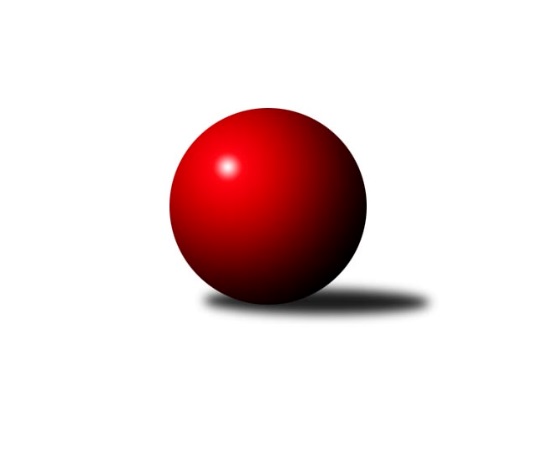 Č.1Ročník 2018/2019	30.9.2018Nejlepšího výkonu v tomto kole: 1659 dosáhlo družstvo: TJ Kovohutě Břidličná ˝B˝Meziokresní přebor-Bruntál, Opava 2018/2019Výsledky 1. kolaSouhrnný přehled výsledků:TJ Sokol Chvalíkovice ˝B˝	- RSSK OSIR Raciborz	3:7	1523:1652		24.9.KS Moravský Beroun B	- TJ Kovohutě Břidličná ˝B˝	0:10	1408:1659		24.9.TJ Jiskra Rýmařov ˝C˝	- TJ Horní Benešov ˝E˝	4:6	1549:1512		24.9.KK Minerva Opava ˝C˝	- TJ Kovohutě Břidličná ˝C˝		dohrávka		8.10.Tabulka družstev:	1.	TJ Kovohutě Břidličná ˝B˝	1	1	0	0	10 : 0 	 	 1659	2	2.	RSSK OSIR Raciborz	1	1	0	0	7 : 3 	 	 1652	2	3.	TJ Horní Benešov ˝E˝	1	1	0	0	6 : 4 	 	 1512	2	4.	TJ Kovohutě Břidličná ˝C˝	0	0	0	0	0 : 0 	 	 0	0	5.	KK Minerva Opava ˝C˝	0	0	0	0	0 : 0 	 	 0	0	6.	TJ Opava ˝C˝	0	0	0	0	0 : 0 	 	 0	0	7.	TJ Jiskra Rýmařov ˝C˝	1	0	0	1	4 : 6 	 	 1549	0	8.	TJ Sokol Chvalíkovice ˝B˝	1	0	0	1	3 : 7 	 	 1523	0	9.	KS Moravský Beroun B	1	0	0	1	0 : 10 	 	 1408	0Podrobné výsledky kola:	 TJ Sokol Chvalíkovice ˝B˝	1523	3:7	1652	RSSK OSIR Raciborz	Denis Vítek	 	 202 	 212 		414 	 1:1 	 414 	 	206 	 208		Artur Tokarski	Marek Hrbáč	 	 192 	 179 		371 	 2:0 	 361 	 	179 	 182		Slawomir Holynski	Dominik Žiga	 	 167 	 166 		333 	 0:2 	 442 	 	231 	 211		Krzysztof Wróblewski	Jonas Mückstein	 	 200 	 205 		405 	 0:2 	 435 	 	217 	 218		Mariusz Gierczakrozhodčí: Nejlepší výkon utkání: 442 - Krzysztof Wróblewski	 KS Moravský Beroun B	1408	0:10	1659	TJ Kovohutě Břidličná ˝B˝	Miroslav Zálešák	 	 191 	 178 		369 	 0:2 	 403 	 	221 	 182		Anna Dosedělová	Daniel Herold	 	 186 	 171 		357 	 0:2 	 358 	 	189 	 169		Josef Kočař	Ivana Hajznerová	 	 175 	 160 		335 	 0:2 	 427 	 	205 	 222		Jaroslav Zelinka	Miroslav Janalík	 	 172 	 175 		347 	 0:2 	 471 	 	242 	 229		Leoš Řepkarozhodčí: Nejlepší výkon utkání: 471 - Leoš Řepka	 TJ Jiskra Rýmařov ˝C˝	1549	4:6	1512	TJ Horní Benešov ˝E˝	Pavel Švan	 	 226 	 227 		453 	 2:0 	 359 	 	184 	 175		Roman Swaczyna	Luděk Bambušek	 	 171 	 175 		346 	 0:2 	 372 	 	189 	 183		Lukáš Záhumenský	Pavel Přikryl	 	 194 	 180 		374 	 0:2 	 400 	 	201 	 199		Petr Kozák	Stanislav Lichnovský	 	 183 	 193 		376 	 0:2 	 381 	 	198 	 183		Miroslav Petřek st.rozhodčí: vedoucí družstevNejlepší výkon utkání: 453 - Pavel ŠvanPořadí jednotlivců:	jméno hráče	družstvo	celkem	plné	dorážka	chyby	poměr kuž.	Maximum	1.	Leoš Řepka 	TJ Kovohutě Břidličná ˝B˝	471.00	311.0	160.0	6.0	1/1	(471)	2.	Pavel Švan 	TJ Jiskra Rýmařov ˝C˝	453.00	320.0	133.0	5.0	1/1	(453)	3.	Krzysztof Wróblewski 	RSSK OSIR Raciborz	442.00	319.0	123.0	7.0	1/1	(442)	4.	Mariusz Gierczak 	RSSK OSIR Raciborz	435.00	313.0	122.0	7.0	1/1	(435)	5.	Jaroslav Zelinka 	TJ Kovohutě Břidličná ˝B˝	427.00	270.0	157.0	8.0	1/1	(427)	6.	Denis Vítek 	TJ Sokol Chvalíkovice ˝B˝	414.00	290.0	124.0	6.0	1/1	(414)	7.	Artur Tokarski 	RSSK OSIR Raciborz	414.00	292.0	122.0	7.0	1/1	(414)	8.	Jonas Mückstein 	TJ Sokol Chvalíkovice ˝B˝	405.00	267.0	138.0	5.0	1/1	(405)	9.	Anna Dosedělová 	TJ Kovohutě Břidličná ˝B˝	403.00	273.0	130.0	12.0	1/1	(403)	10.	Petr Kozák 	TJ Horní Benešov ˝E˝	400.00	285.0	115.0	5.0	1/1	(400)	11.	Miroslav Petřek  st.	TJ Horní Benešov ˝E˝	381.00	264.0	117.0	12.0	1/1	(381)	12.	Stanislav Lichnovský 	TJ Jiskra Rýmařov ˝C˝	376.00	278.0	98.0	11.0	1/1	(376)	13.	Pavel Přikryl 	TJ Jiskra Rýmařov ˝C˝	374.00	260.0	114.0	10.0	1/1	(374)	14.	Lukáš Záhumenský 	TJ Horní Benešov ˝E˝	372.00	273.0	99.0	13.0	1/1	(372)	15.	Marek Hrbáč 	TJ Sokol Chvalíkovice ˝B˝	371.00	267.0	104.0	14.0	1/1	(371)	16.	Miroslav Zálešák 	KS Moravský Beroun B	369.00	271.0	98.0	11.0	1/1	(369)	17.	Slawomir Holynski 	RSSK OSIR Raciborz	361.00	260.0	101.0	10.0	1/1	(361)	18.	Roman Swaczyna 	TJ Horní Benešov ˝E˝	359.00	272.0	87.0	13.0	1/1	(359)	19.	Josef Kočař 	TJ Kovohutě Břidličná ˝B˝	358.00	244.0	114.0	13.0	1/1	(358)	20.	Daniel Herold 	KS Moravský Beroun B	357.00	266.0	91.0	16.0	1/1	(357)	21.	Miroslav Janalík 	KS Moravský Beroun B	347.00	250.0	97.0	14.0	1/1	(347)	22.	Luděk Bambušek 	TJ Jiskra Rýmařov ˝C˝	346.00	250.0	96.0	9.0	1/1	(346)	23.	Ivana Hajznerová 	KS Moravský Beroun B	335.00	247.0	88.0	18.0	1/1	(335)	24.	Dominik Žiga 	TJ Sokol Chvalíkovice ˝B˝	333.00	240.0	93.0	19.0	1/1	(333)Sportovně technické informace:Starty náhradníků:registrační číslo	jméno a příjmení 	datum startu 	družstvo	číslo startu
Hráči dopsaní na soupisku:registrační číslo	jméno a příjmení 	datum startu 	družstvo	25473	Marek Hrbáč	24.09.2018	TJ Sokol Chvalíkovice ˝B˝	Program dalšího kola:2. kolo1.10.2018	po	17:00	TJ Kovohutě Břidličná ˝B˝ - TJ Jiskra Rýmařov ˝C˝	1.10.2018	po	17:00	TJ Horní Benešov ˝E˝ - TJ Sokol Chvalíkovice ˝B˝	1.10.2018	po	17:00	TJ Opava ˝C˝ - KK Minerva Opava ˝C˝	2.10.2018	út	17:00	TJ Kovohutě Břidličná ˝C˝ - KS Moravský Beroun B	Nejlepší šestka kola - absolutněNejlepší šestka kola - absolutněNejlepší šestka kola - absolutněNejlepší šestka kola - absolutněNejlepší šestka kola - dle průměru kuželenNejlepší šestka kola - dle průměru kuželenNejlepší šestka kola - dle průměru kuželenNejlepší šestka kola - dle průměru kuželenNejlepší šestka kola - dle průměru kuželenPočetJménoNázev týmuVýkonPočetJménoNázev týmuPrůměr (%)Výkon1xLeoš ŘepkaBřidličná B4711xLeoš ŘepkaBřidličná B122.384711xPavel ŠvanRýmařov C4531xGabriela BeinhauerováMinerva C114.594461xGabriela BeinhauerováMinerva C4461xKrzysztof WróblewskiRaciborz114.354421xKrzysztof WróblewskiRaciborz4421xPavel ŠvanRýmařov C113.464531xMariusz GierczakRaciborz4351xMariusz GierczakRaciborz112.534351xJaroslav ZelinkaBřidličná B4271xJaroslav ZelinkaBřidličná B110.95427